Project Schedule and CostBrooke Joyce, Hassan Ahmed, Ancelin Avenido, Jacky Zhu, Christopher WebsterFebruary 20th, 2022Design DrawingPicture 1: Detailed Design Drawing 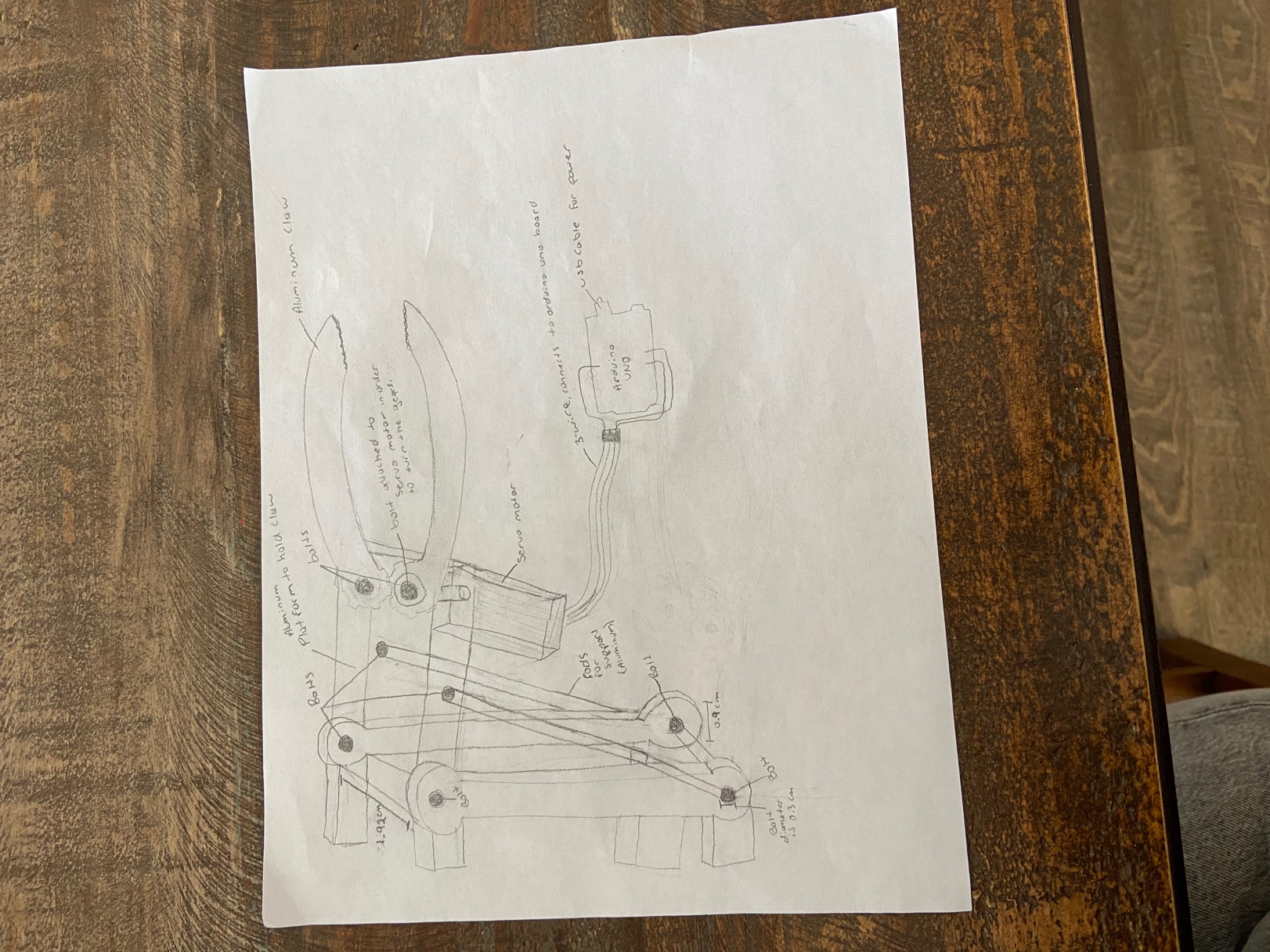 BOMTable 1:List of Equipment Table 2: List of Equipment Significant Project RisksThe parts get broken during the process of laser cutting. The time of finishing the project might take longer than we expected (switch the tasks between each team member, cut off some unnecessary part of project plan).The prototype might get broken when moving it around. (Prepare some extra parts for the prototype).The money that spent on the project might go over the budget. (Replace some unnecessary part of the prototype with cheaper materials).The plan might get misunderstood by some team members. (Hold scheduling meeting with team regularly to make sure that each team member understands their work that they must done).The prototype might not work as intended. (Look at the other machine that are similar to our project, take inspiration from it.) [ask Ta, professor, and other team (if we can) for ideas]. Materials that are required for the prototype are lost. (Purchase extra).Table 3: Risks Prototyping Test PlanTable 4: Plan Wrike Snapshot Linkhttps://www.wrike.com/frontend/ganttchart/index.html?snapshotId=aSs9gTBP69Kl2mluF5EC6GIXjcI8fl9R%7CIE2DSNZVHA2DELSTGIYAItem NameDescriptionUnit of MeaureQuantityUnit Cost ($)Extended CostLinkLinkAluminum PlatformTo hold the claws, (1.92x3.70)cm, Volume 7.104cm^3cm^310.0634N/Ahttps://makerstore.ca/Aluminum RodsTo support the end-effector platform, Length=3.8 cm and Diam= 0.3 cm (BUT ONLY IF THE CLAW IS HEAVY ENOUGH TO NEED IT, TAs can judge this)cm^320.0096N/Ahttps://makerstore.ca/Aluminum gear clawsTo hold a camera, based on calculation the Total volume is 8.131cm^3, id we can only order in blocks, get a 10cmx2cm blockcm^320.357N/Ahttps://makerstore.ca/Servo motor with wires and hornTo control the clawsN/A122.99N/Ahttps://www.amazon.ca/ZOSKAY-Waterproof-DS3218-Digital-Control/dp/B07Q3YF2NB/ref=sr_1_31?crid=J3BD4KIN29KV&keywords=servo+horn&qid=1645389606&sprefix=servo+horn+%2Caps%2C153&sr=8-31BoltTo bolt down the end-effector, nominal diameter=0.3cm (FIND BOLTS WITH WASHERS INCLUDED, IF NT THEN DON'T GET THEM)cm80N/Ahttps://www.homehardware.ca/en/10-pack-6-32-x-1-12-zinc-plated-round-head-machine-screws-with-nuts/p/2125649?page=category%20page#ccode=17298Arduino Board (Including USB Cable)To control position preciselyN/A127.99N/Ahttps://www.amazon.ca/ARDUINO-A000066-Uno-DIP-1-5/dp/B008GRTSV6/ref=asc_df_B008GRTSV6/?tag=googleshopc0c-20&linkCode=df0&hvadid=292998575882&hvpos=&hvnetw=g&hvrand=6283618637980886509&hvpone=&hvptwo=&hvqmt=&hvdev=c&hvdvcmdl=&hvlocint=&hvlocphy=9000668&hvtargid=pla-457497319401&psc=1WashersTo keep scres from loosening, can fit a hole of 3cm nominal diametercm82.99N/Ahttps://www.homehardware.ca/en/10-pack-6-32-x-1-12-zinc-plated-round-head-machine-screws-with-nuts/p/2125649?page=category%20page#ccode=17298Small rubber bandsFor grips on end of clawsN/A10.99N/Ahttps://www.walmart.ca/en/ip/Annie-Rubber-Bands-Black-3149-Black/PRD0SAFYJO3ICUGScrew driverTo screw in the boltsN/A10N/ABrooke has oneLaser CutterTo laser cut the flat platform and clawsN/A10N/Ahttps://engineering.uottawa.ca/ceed/design-spaces/makerspaceTotal Cost(no taxes)55.39Total cost(Taxes)62.5907List of Equipment Item NameDescriptionTypePrototypeSourceAluminum PlatformBase of end effectorMaterial3https://makerstore.ca/Aluminum RodsHold and support the end effectorMaterial3https://makerstore.ca/Aluminum gear clawsTo hold the camera (or other items)Material3https://makerstore.ca/Servo motor with wiresControl the movement of the clawsSoftware/motor3https://www.robotshop.com/ca /en/9g-micro-servo-motor-4-8v .htmlServo HornTo control the gear from the servo motorEquipment3https://www.amazon.ca/Servo- Teeth-Futaba-TowerPro-Acces sory/dp/B07DPGWCRRBoltsTo hold together the end effector with the armMaterial3https://www.homehardware.ca /en/10-pack-6-32-x-1-12-zinc- plated-round-head-machine-s crews-with-nuts/p/2125649?p age=category%20page#ccod e=17298Arduino BoardTo control position preciselySoftware3https://www.arduino.cc/en/mai n/productsUSB for powerTo power motors and boardPower Supply3https://www.amazon.ca/UGRE EN-Printer-Computer-Scanner -Brother/dp/B00P0FO1P0/ref= sr_1_5?crid=2D7HFRQCYIVS 8&keywords=usb%2Bb&qid=1 645335196&sprefix=usb%2Bb %2Caps%2C64&sr=8-5&th=1WashersTo prevent bolts from looseningMaterial3https://www.homehardware.ca /en/10-pack-6-32-x-1-12-zinc- plated-round-head-machine-s crews-with-nuts/p/2125649?p age=category%20page#ccod e=17298Small rubber bandsGrips for end of clawMaterial3https://www.walmart.ca/en/ip/ Annie-Rubber-Bands-Black-3 149-Black/PRD0SAFYJO3IC UGScrew driverTo tighten the boltsEquipment3https://www.homedepot.ca/pro duct/dewalt-ratcheting-screwd river-with-removable-bar-and- 12-bits/1000708398Laser CutterTo laser cut platform and clawsEquipment3https://engineering.uottawa.ca /ceed/design-spaces/makersp aceCardboardFor the platform, claws, and trusses on armMaterial1Household Supply Hot GlueTo hold parts together and mimic a servo hornMaterial1Household Supply Paper clipTo mimic a servo motor Material1Household Supply String To help hold in the end-effector Material1Household Supply Tape To hold together the platform Material1Household Supply Pin To hold in the clawMaterial1Household Supply RiskLikelihood that this will happenLevel of Impact that the risk will cause Plans to mitigate the riskThe parts got broken during the process of laser cutting or 3D printingMedium Medium(The process of making the prototype is delayed) Double check the process of laser cutting and 3D printing. Make sure that we know how to do these processes correctly and safely. The time of finishing the project might take longer than we expectedMediumMedium(We might not be able to finish the project on time)switch the tasks between each team member, cut off some unnecessary part of project plan.The prototype might get broken when moving it around.MediumHigh(It will delay the process of testing the prototype and fixing it takes time)Prepare some extra parts for the prototype.The money that spent on the project might went over the budget.LowMediumReplace some unnecessary part of the prototype with cheaper materialsThe project plan might get misunderstood by some team member. Members didn’t know what they need to do. MediumHigh(Delay the process of making the prototype and affect the quality of the prototype.)Hold scheduling meeting with team regularly to make sure that each team member understands their work that they must done.The prototype might not work as intended.LowHigh(The prototype might not get approved and it will affect the grade of this project.)(Look at the other machine that are similar to our project, take inspiration from them.) [ask Ta, professor, and other team (if we can) for ideas]. Materials that are required for the prototype are lost.LowLowPurchase extra.Some team members might get sick so they will no longer be able to finish the task that are assign to themMediumMediumThe rest of the team can split up the task and finish it together. Test IDTest Objective(Why)Description of Prototype used and of Basic Test Method(What)Description of Results to be Recorded and how these results will be used (How)Estimated Test duration and planned start date (When)1Testing the overall movement of the end effector connected to the arm to avoid error in the arm’s overall functionComprehensive prototype using a physical model Record the arm’s overall functionality, stop when we are able to hold a camera.This prototype is leaned more towards the end of the testing stage after all the subsystems are infused togetherApproximately a week or so before design day 2Testing the basic function and grip of the camera to decrease the chances of damaging the object held up by the arm (the end effector’s ability to hold the camera stable in place)Focused prototype using a physical and/or analytical modelAnalytical Through the online software CAD Onshape, a visual of the model can be madeCost: $0PhysicalMaterials include: using 3-D printing and laser cutting, the components can be madeGo-proCost: $62.5907-Record the dimensions (length, width and height of each component made and used)Compare initial, researched measurements with finalized ones -Record physical observations of the quality to ensure no damage is done to the camera.-Stop when the end-effector is able to pick up and hold the camera without scratching or dropping it.1-2 weeks before design day3Testing the controllability of the code of the end effector (this will determine the opening and closing movement)Focused prototype using a physical and/or analytical model Materials include:Arduino uno USB portCost: $62.5907-Making notes on if the claw can open and close, how well it can open and close, and if it can hold the camera.-Stop when the camera can be moved around without dropping.1-2 weeks before design day.